DICHIARAZIONE_ULA_[Nota: Il presente modello è da utilizzare solo nel caso di interventi localizzati nei Comuni ricadenti nelle aree di crisi non complessa  stabiliti nell’allegato A dell’avviso approvato con dd n. 114 del 3/4/2017]Dichiarazione sostitutiva ex artt. 46 e 47 del D.P.R. n. 445/2000Il/la sottoscritto/a __________________________, nato/a a _______________________ (___), il ________________, codice fiscale ______________________, munito/a dei necessari poteri in qualità di legale rappresentante della società _____________________________________, con sede legale in _________________________ (___), Via ____________________________, capitale sociale euro ________________, codice fiscale, partita I.V.A. ed iscrizione nel Registro delle Imprese di ______________ n. ________________, beneficiaria delle agevolazioni concesse ai sensi del D.D. n. ____ del _________,consapevole delle responsabilità penali previste per le ipotesi di falsità in atti e dichiarazioni mendaci, nonché della decadenza dai benefici conseguenti al provvedimento emanato sulla base della dichiarazione non veritiera, così come stabilito negli artt. 75 e 76 del D.P.R. 28 dicembre 2000, n. 445, dichiara, ai sensi degli artt. 46 e 47 del d.p.r. 28 dicembre 2000, n. 445,che il programma occupazionale connesso al programma degli investimenti agevolato ai sensi D.D. n. ____ del ___________, è stato ultimato in data _______________ [Nota: Si intende la data di stipulazione dell’ultimo contratto di lavoro] e ha determinato, rispetto al semestre antecedente alla data di presentazione della domanda di accesso alle agevolazioni di cui all’Avviso D.D. n. 114 del 3/4/2017, un incremento degli addetti dell’unità produttiva oggetto dell’intervento finanziato nella misura di n. ____ (________________________) Unità Lavorative per Anno (“ULA”) e, pertanto, da n. ____ (________________________) ULA a n. ____ (________________________) ULA;che numero ____ (________________________) lavoratori assunti nell’ambito del medesimo programma occupazionale risiedono nella stessa area di crisi industriale non complessa ove insiste l’intervento agevolato ai sensi del D.D. n.____ del_________,  e sono risultati essere disoccupati a seguito di procedure di licenziamento collettivo;    che, alla data del _______________ [Nota: Indicare l’ultimo giorno del mese nel corso del quale è stato ultimato il programma occupazionale], presso l’unità produttiva oggetto dell’intervento finanziato ai sensi del D.D. n.____ del_________, sono in forza: n. dipendenti _____ (________________________), di cui n. dipendenti a tempo determinato _____ (________________________).Dichiara, infine, di essere informato/a, ai sensi e per gli effetti di cui all’art. 13 del D.Lgs. n.196/2003 così come modificato ed integrato dal Regolamento UE 679/2016 del Parlamento Europeo e del Consiglio del 27/4/2016 e ss.mm.ii., che i dati personali raccolti saranno trattati, anche con strumenti informatici, esclusivamente nell’ambito del procedimento per il quale la presente dichiarazione viene resa.Luogo e data		Firma del dichiarante___________________	________________________________	(f.to digitalmente)Documento sottoscritto con firma digitale da _____________________, ai sensi del D.lgs 7 marzo 2005, n. 82 e del D.P.C.M. 22 febbraio 2013 e ss.ii.mm.____________________________________________________________________________________________________________NB: la presente dichiarazione non necessita dell’autenticazione della firma da parte di pubblico ufficiale. L’Amministrazione si riserva di effettuare controlli, anche a campione, sulla veridicità delle dichiarazioni (art. 71, comma 1, DPR 445/2000). In caso di dichiarazione falsa il cittadino sarà denunciato all’autorità giudiziaria. 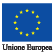 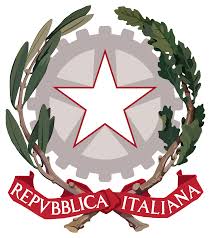 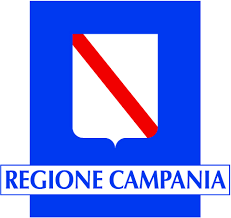 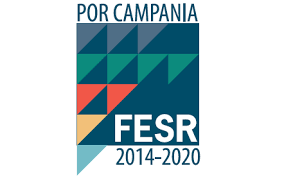 